День здоровья.С 5 сентября 2016 года началась работа по профилактике простудных заболеваний и пропаганде здорового образа жизни. В раздевалках 6 групп были выложены консультации для родителей, памятки и брошюры по данной теме. С детьми были проведены уроки здоровья, конкурсы рисунков по закаливанию по ЗОЖ. Медсестра Сенцова Ю.Ю. и воспитатели на родительских собраниях говорили о необходимости закаливания, профилактики гриппа и ОРЗ. Прошла вакцинация детей. На методсовете было решено вовлечь всех сотрудников на проведение 13 сентября дня здоровья. На улице и в зале с детьми были проведены инструктором физкультуры спортивные мероприятия, во время сончаса с сотрудниками проведена аэробика.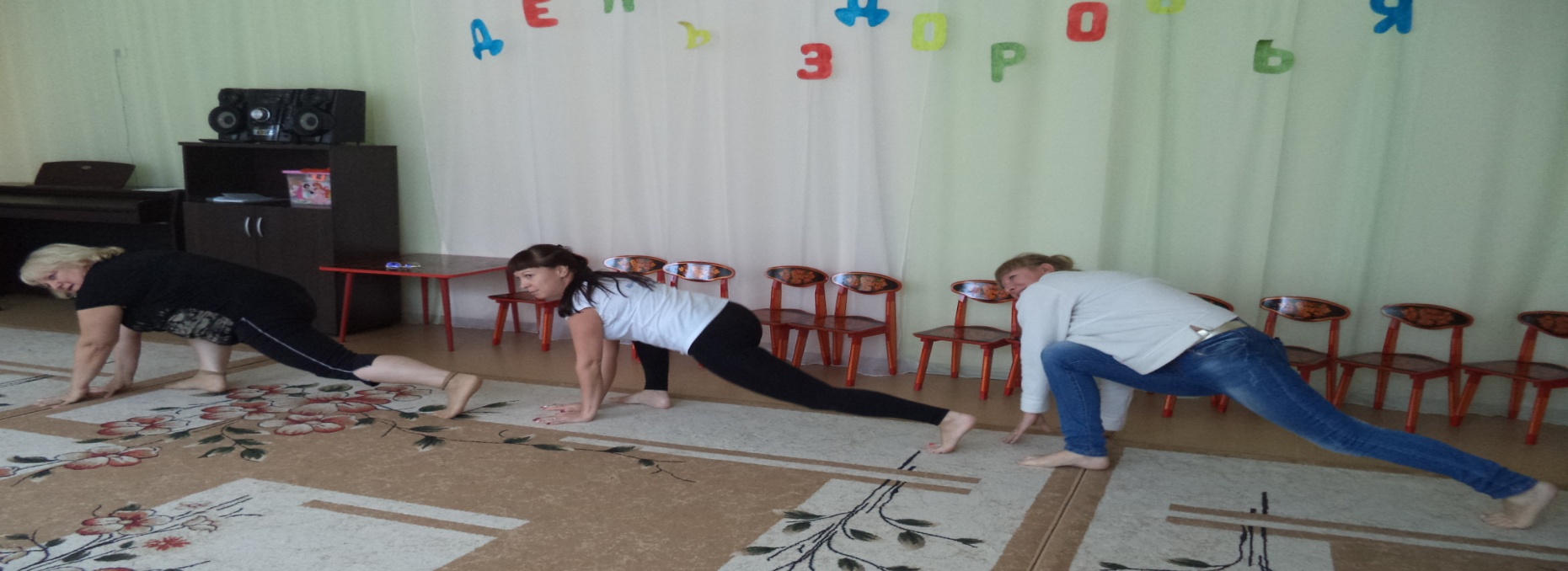 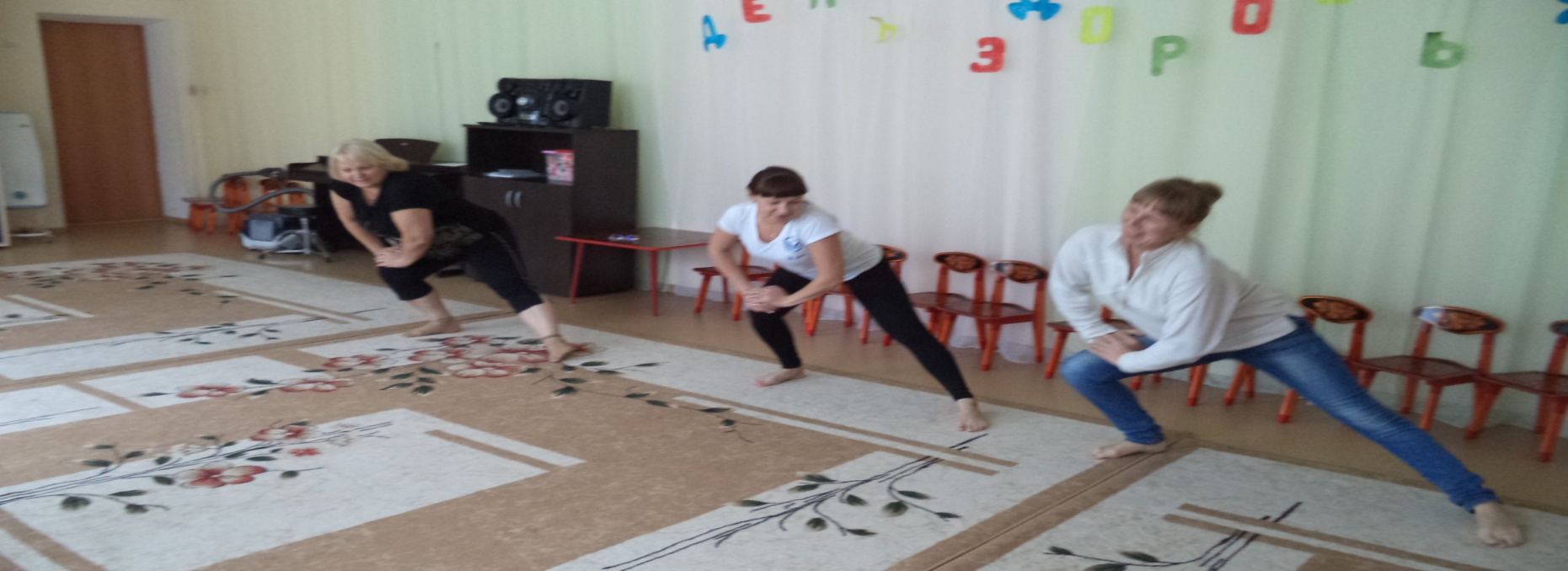 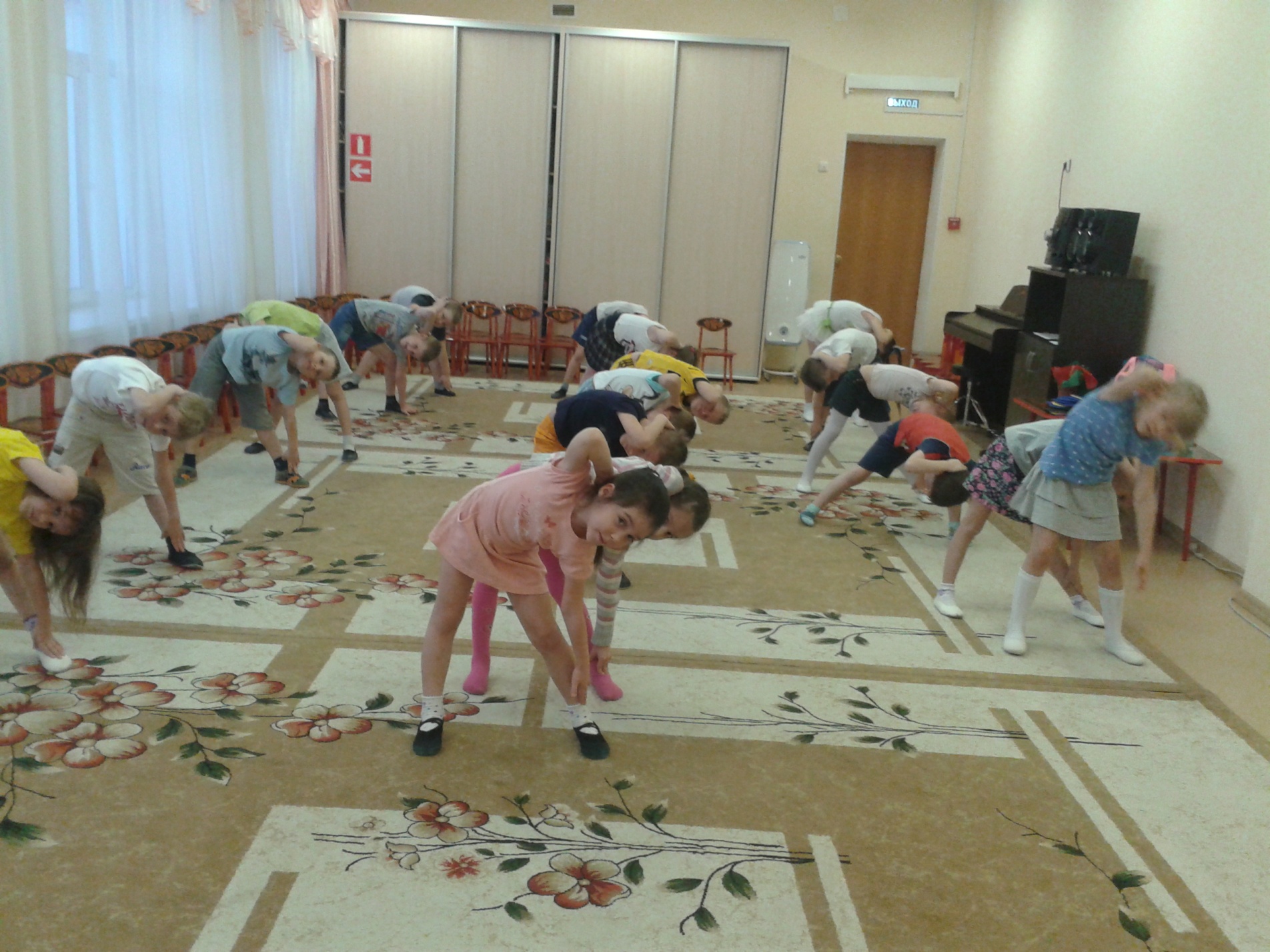 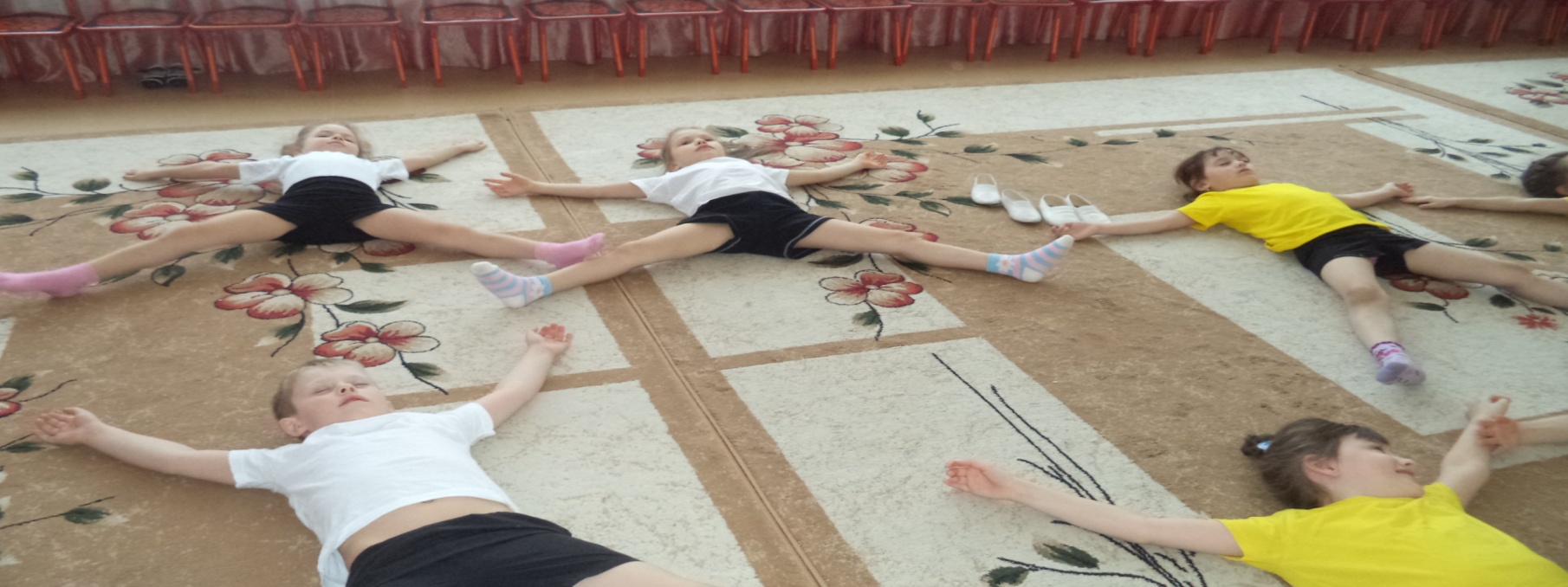 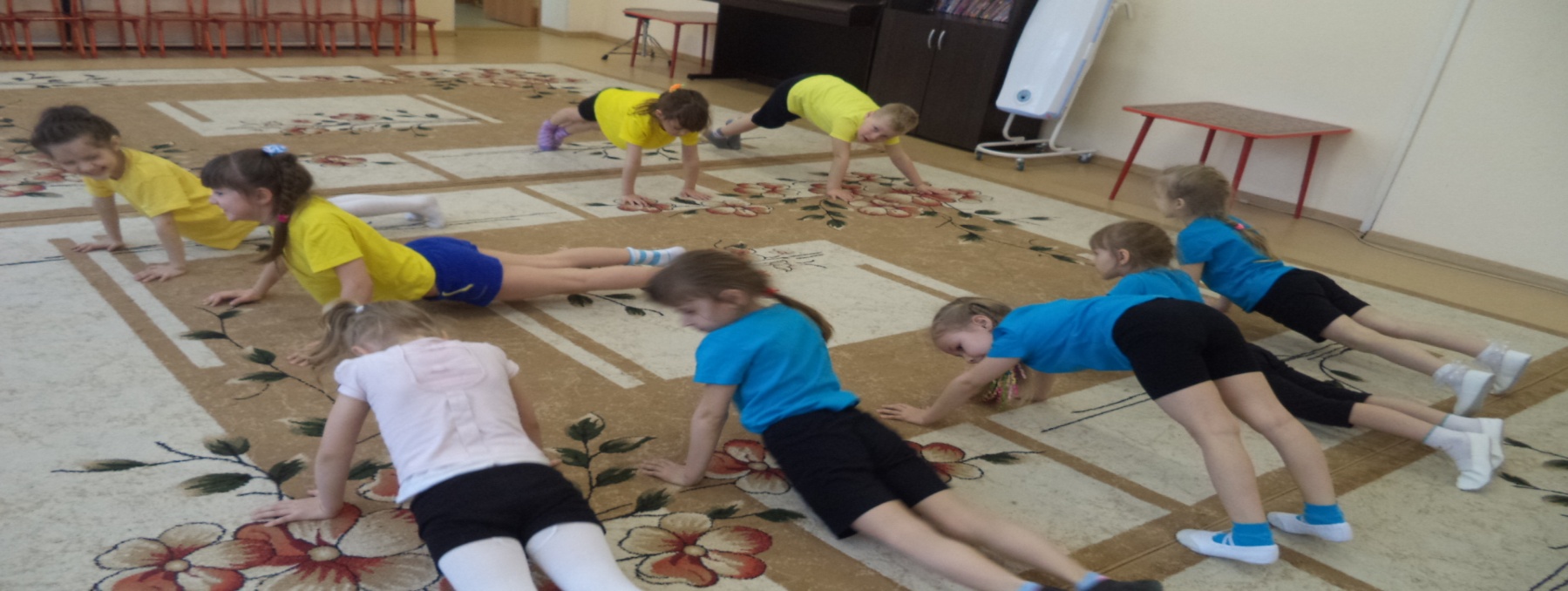 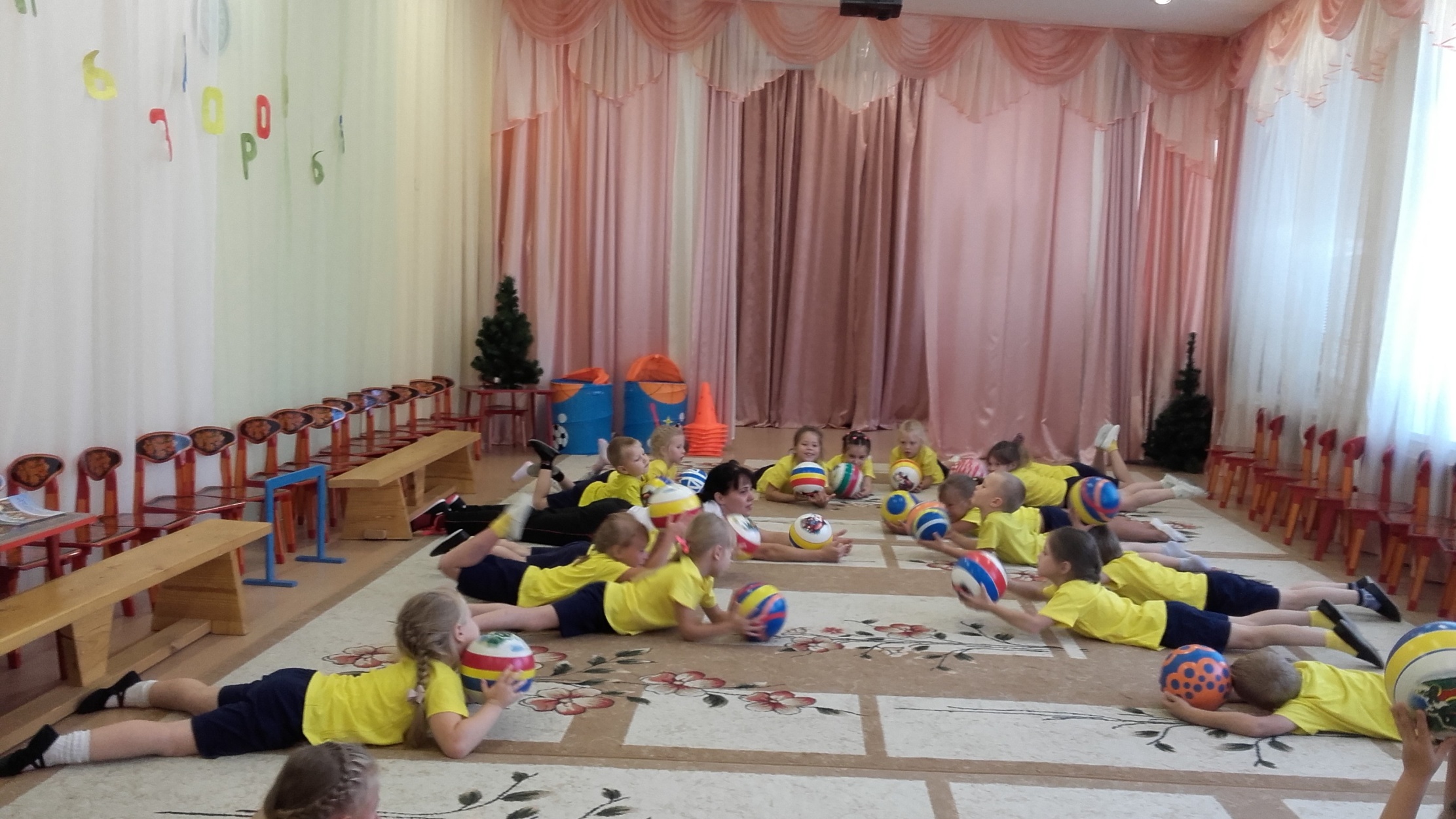 